	ПОВЫШЕНИЕ  КВАЛИФИКАЦИИ2020 – 2021  учебный год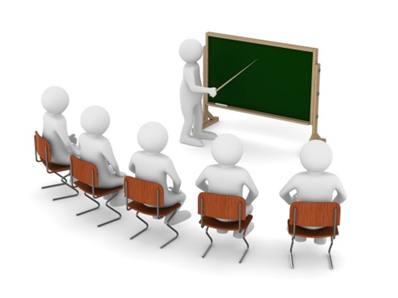 №п/пФ И ОНазвание курсовКо-во часовНа бюджетной основеНа бюджетной основеНа бюджетной основеНа бюджетной основе1.Киселева Н.А.«Современные подходы к развитию детей раннего возраста»722.Щеголева Т.Г.«Современные подходы к развитию детей раннего возраста»723.Иванова О.Н.«Технология проектной деятельности в процессе ознакомления детей дошкольного возраста с природой»724.Шелехина Е.Н.«Технология проектной деятельности в процессе ознакомления детей дошкольного возраста с природой»725.Куртюкина М.с.На платной основеНа платной основеНа платной основеНа платной основе1.Степанова Т.И.«Дошкольное образование: Организация развивающей образовательной среды в условиях реализации ФГОС»722.Куртюкина М.С.«Современный сайт образовательной организации: документы, регламенты, нормы и тенденции»144